ФОТООТЧЕТ3 неделя январятема:ЮНЫЕ ВОЛШЕБНИКИВ разновозрастной группе «Солнышко»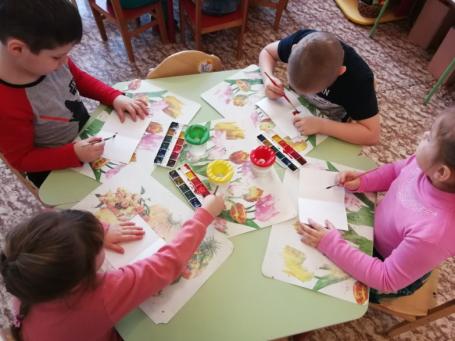 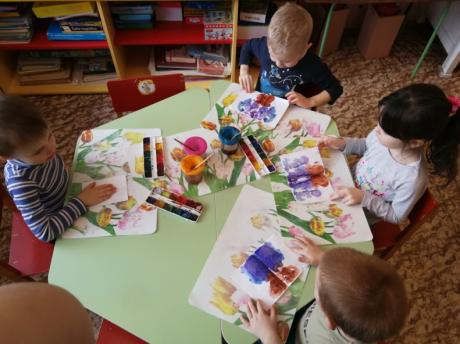 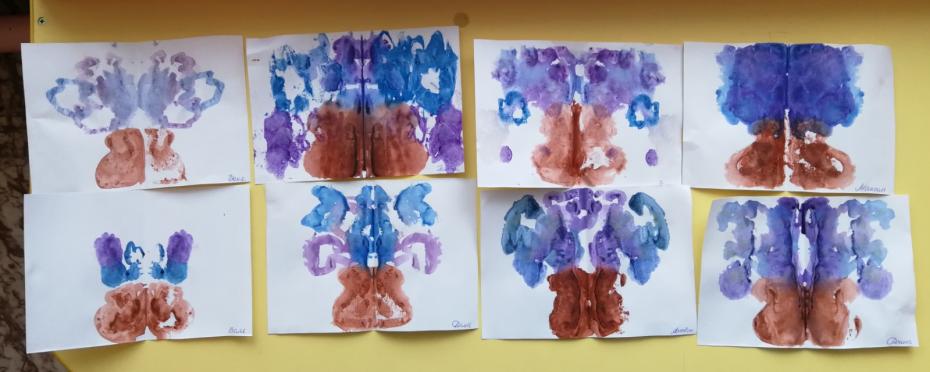 Рисование букета в холодных тонах, в технике монотипия.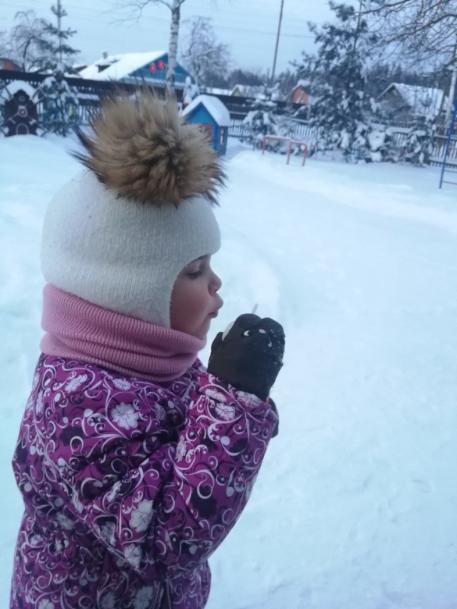 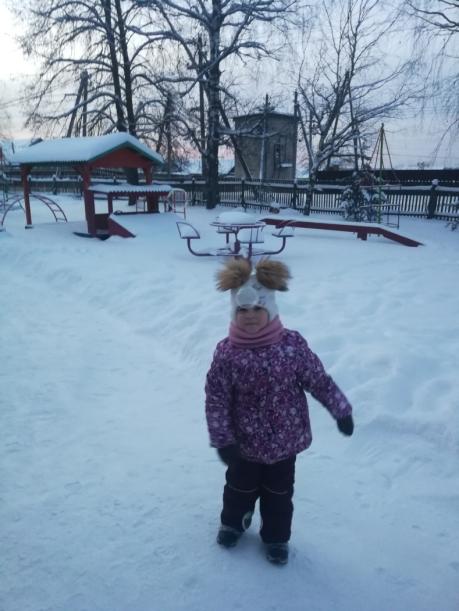 Эксперимент «Мыльные пузыри на морозе»Эстафета «Кто быстрее»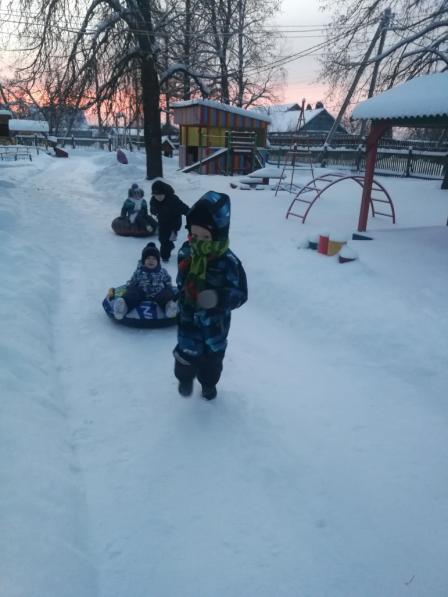 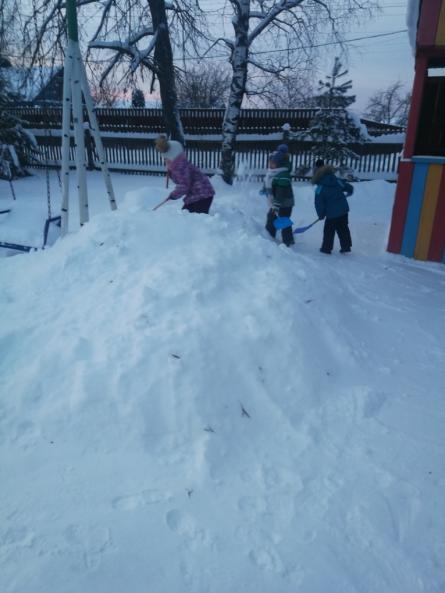 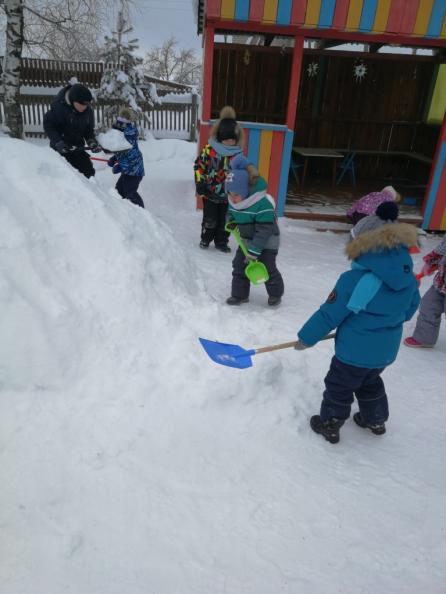 Трудовая деятельность : строительство горки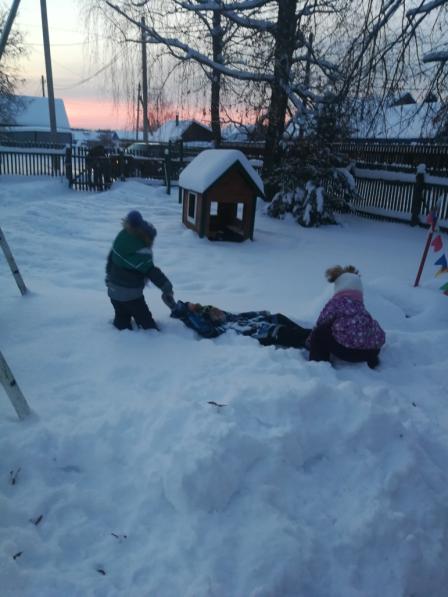 Игровая ситуация «Помоги другу»Дидактическая игра «Что перепутал художник»Эстафета «Перепрыгни через снежный вал»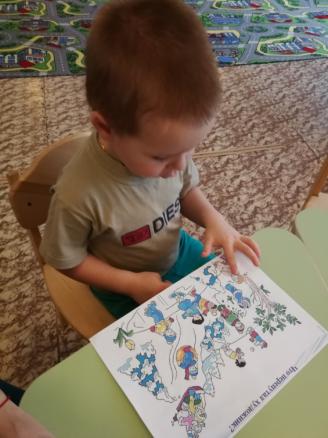 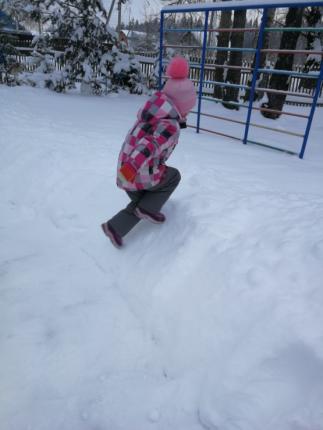 Сложи из палочек, веточек фигуру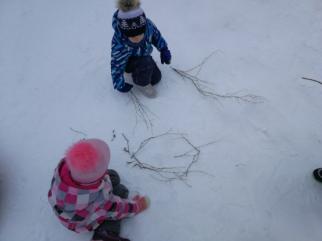 Эстафета «Сбей снежком»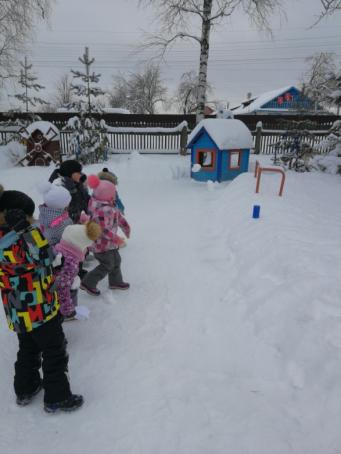 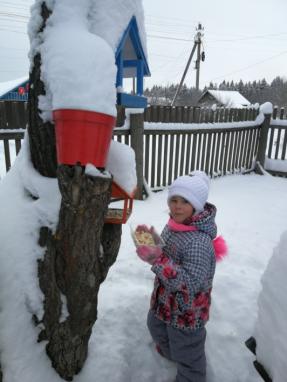 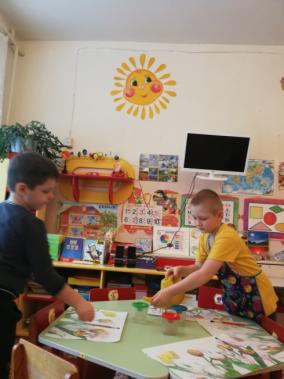 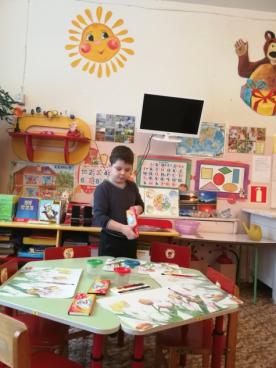 Трудовая деятельность – кормим птиц, приготовь всё для рисованияИгра «Узнай птицу по окраске»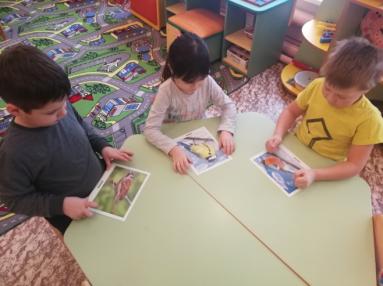 Беседа правила поведения и безопасности зимой.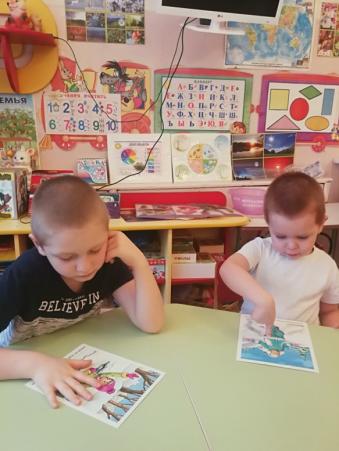 Художественная деятельности- композиционное рисование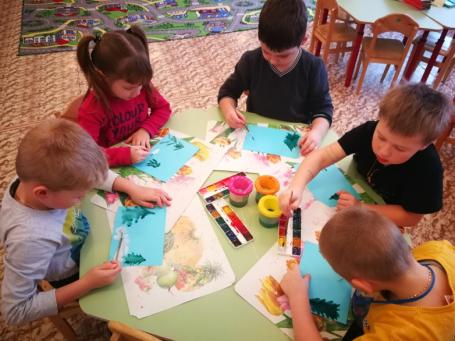 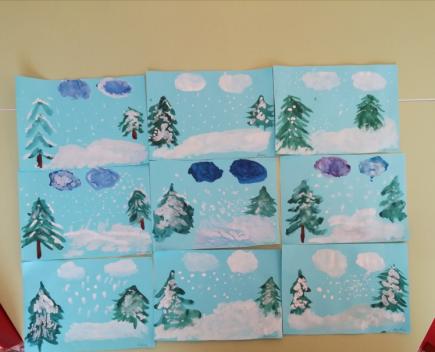 Монотонные подскоки под музыку Глинки.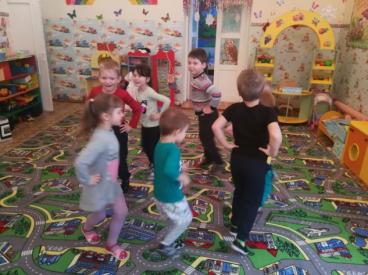 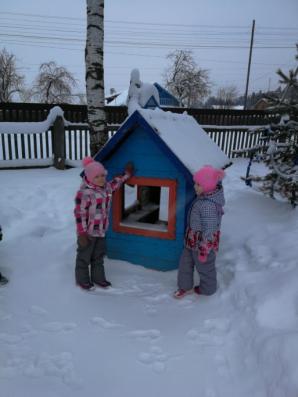 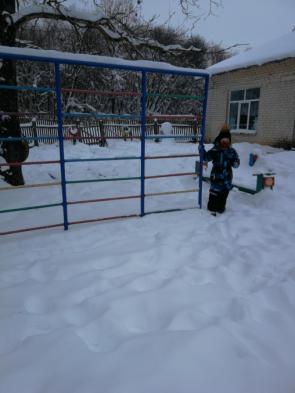 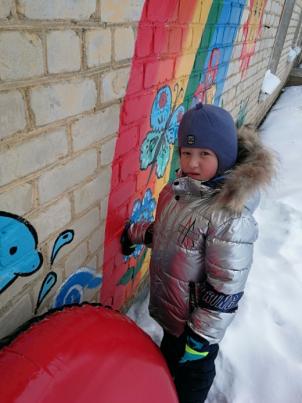 Игровая деятельность «Найди на участке выбранный цвет»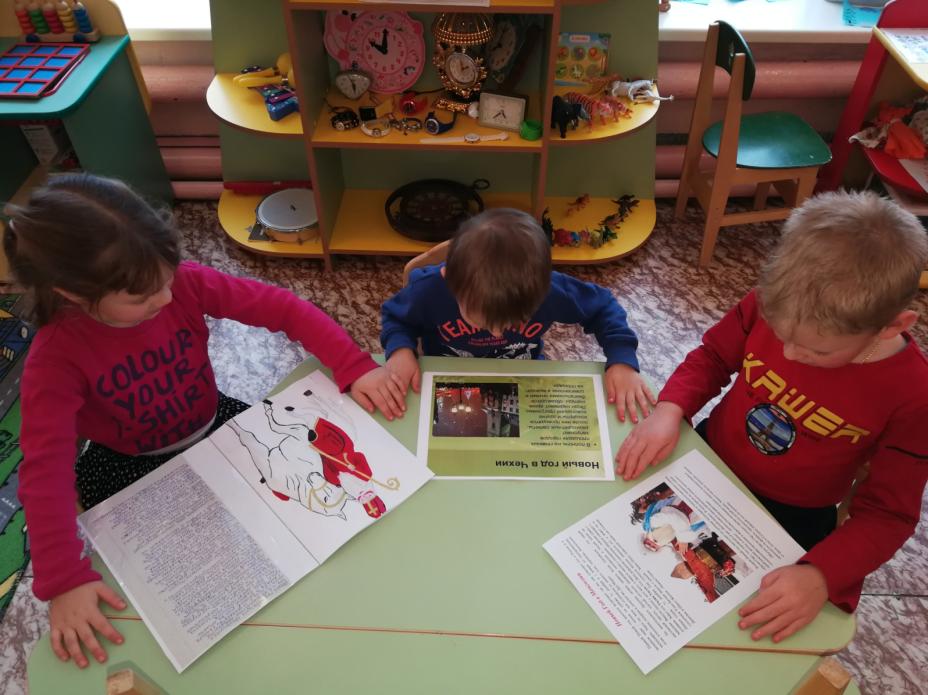 Беседа «Как празднуют Новый год и Дед Мороз ,в разных странах»